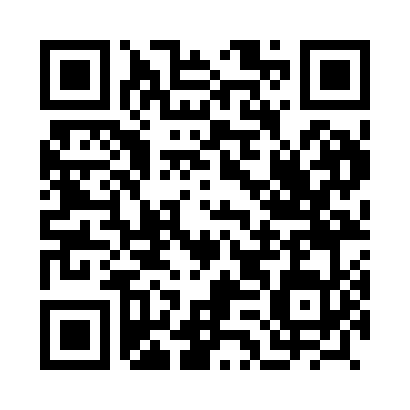 Ramadan times for Ab, PakistanMon 11 Mar 2024 - Wed 10 Apr 2024High Latitude Method: Angle Based RulePrayer Calculation Method: University of Islamic SciencesAsar Calculation Method: ShafiPrayer times provided by https://www.salahtimes.comDateDayFajrSuhurSunriseDhuhrAsrIftarMaghribIsha11Mon5:225:226:3912:364:006:336:337:5012Tue5:215:216:3812:364:006:336:337:5013Wed5:205:206:3712:354:006:346:347:5114Thu5:195:196:3612:354:006:346:347:5115Fri5:185:186:3512:354:006:356:357:5216Sat5:175:176:3412:344:006:356:357:5217Sun5:165:166:3312:344:006:366:367:5318Mon5:155:156:3212:344:006:366:367:5319Tue5:145:146:3112:344:006:376:377:5420Wed5:135:136:3012:334:006:376:377:5521Thu5:115:116:2912:334:006:386:387:5522Fri5:105:106:2812:334:006:386:387:5623Sat5:095:096:2612:324:006:396:397:5624Sun5:085:086:2512:324:006:396:397:5725Mon5:075:076:2412:324:006:406:407:5726Tue5:065:066:2312:324:006:406:407:5827Wed5:045:046:2212:314:006:416:417:5828Thu5:035:036:2112:314:006:416:417:5929Fri5:025:026:2012:314:006:426:428:0030Sat5:015:016:1912:304:006:426:428:0031Sun5:005:006:1812:303:596:436:438:011Mon4:584:586:1712:303:596:436:438:012Tue4:574:576:1612:293:596:446:448:023Wed4:564:566:1412:293:596:446:448:034Thu4:554:556:1312:293:596:456:458:035Fri4:544:546:1212:293:596:456:458:046Sat4:534:536:1112:283:596:466:468:047Sun4:514:516:1012:283:596:466:468:058Mon4:504:506:0912:283:586:476:478:069Tue4:494:496:0812:273:586:476:478:0610Wed4:484:486:0712:273:586:486:488:07